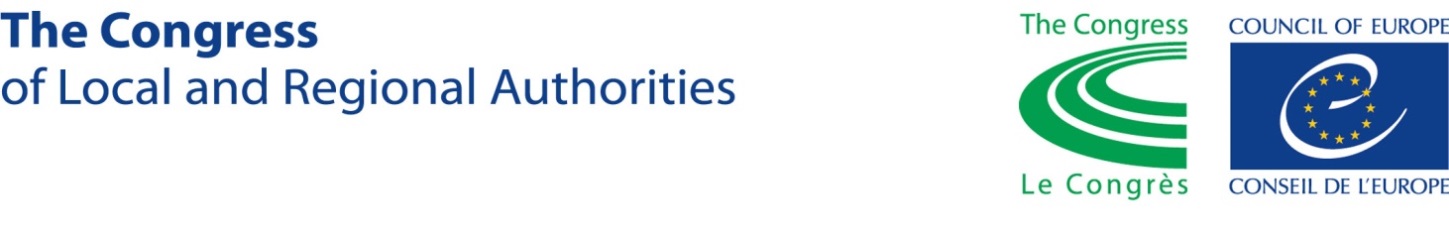 Application Form for participation in the training seminar for young local leaders of Ukraine organized by the Congress of Local and Regional Authoritiesof the Council of Europe 4-6 April 2017, Dnipro, UkrainePersonal detailsEducation, professional seminars, courses, internship programs, etc. (*please start with the latest)EducationLanguage skills (Please indicate languages spoken and level: not speaking, basic, intermediate, fluent)Professional seminars, trainings, courses, internship programs, etc. (*add lines if needed)Professional activity (*Please start with latest)Latest place of work and positionPrevious professional experience 4. Social and political activities (*Please indicate your membership and position)5. Your motivation for participating in the seminar. Please provide detailed answers to the following questions. 1. Have you been recently elected to the regional or local authorities? If so, please indicate the dates and post.2. Do you plan to participate in the next elections to regional or local authorities? For which post? 3. Which issues related to the development of local self-governance do you personally deal with within your community today? Which aspects of development of local self-government would you like to develop in the future? 4. Please indicate and briefly describe in your own words max 3-4 key challenges which slow down the development of local self-government in Ukraine (please do not quote any State documents and/or research/analytical papers):5. Please share a few words on your expectations from this seminar. Family nameFamily name[color photo 3х4 cm]NameName[color photo 3х4 cm]PatronymicPatronymic[color photo 3х4 cm]AgeAge[color photo 3х4 cm]SexSexMaleFemale[color photo 3х4 cm]CitizenshipCitizenship[color photo 3х4 cm]Place of livingPlace of livingPlace of livingPlace of livingPlace of livingOblastOblastCity/regionCity/regionPostal address and postal codePostal address and postal codePhone:Phone:E-mail:E-mail:Skype ID:Skype ID:Dates DiplomaName of Educational InstitutionReadingWritingSpeakingUkrainianRussianEnglishOtherOtherDatesEvent/ProgramName of organizationName of organizationOrganization’s field of activity(NGO, Political unit/organization, local self-government, Mass media, etc.) Position heldDate of appointment or electionFor volunteers: date of accepting your obligationsBrief description of job responsibilitiesAuthorities, enterprises, organizations, civil unions etc., which you most often co-operate with in the framework of your job responsibilitiesDatesName of organization and position heldResponsibilitiesPolitical partyNGOLocal self-government authoritiesOther ____________